Открытие месячника оборонно-массовой и военно-патриотической работы под девизом «От боевых побед – к олимпийским медалям!».    23 января 2014 г. в МБОУ СОШ № 19 были проведены по сменам торжественные  линейки, посвященные открытию месячника оборонно-массовой и военно-патриотической работы.  Почетными гостями линейки были Белаш Л.В. председатель Совета ветеранов ст. Ладожский, Сулимова В.И., Лосева А.О. – специалист по делам молодежи. Они рассказали ребятам насколько важно знать и помнить историю своей Родины.  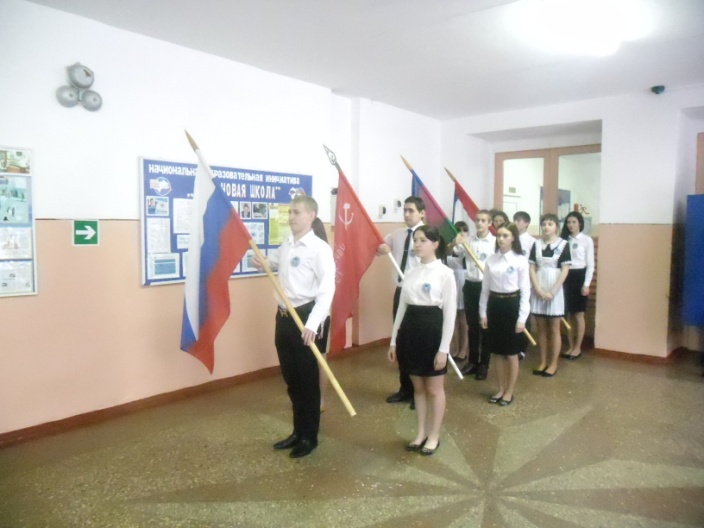 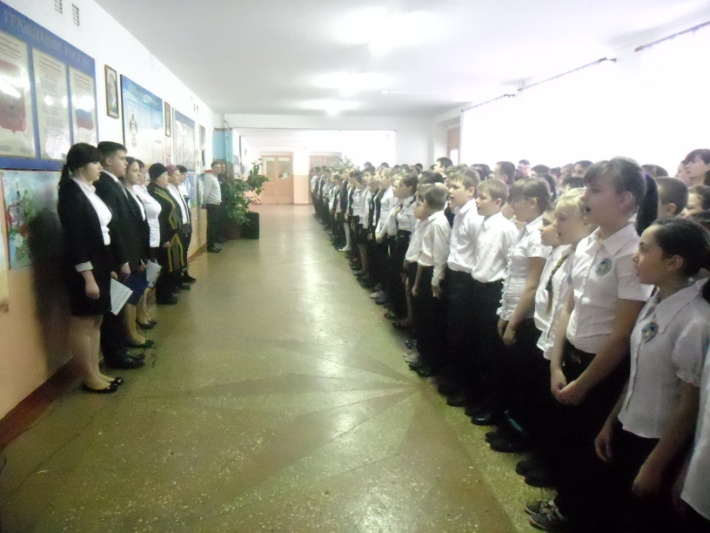 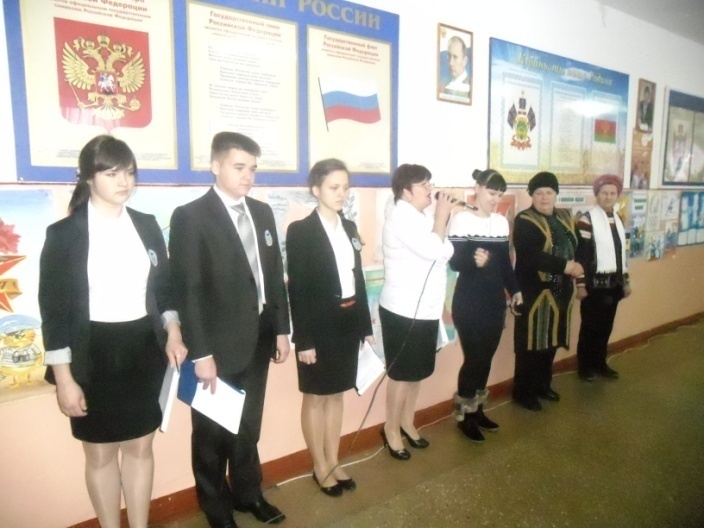 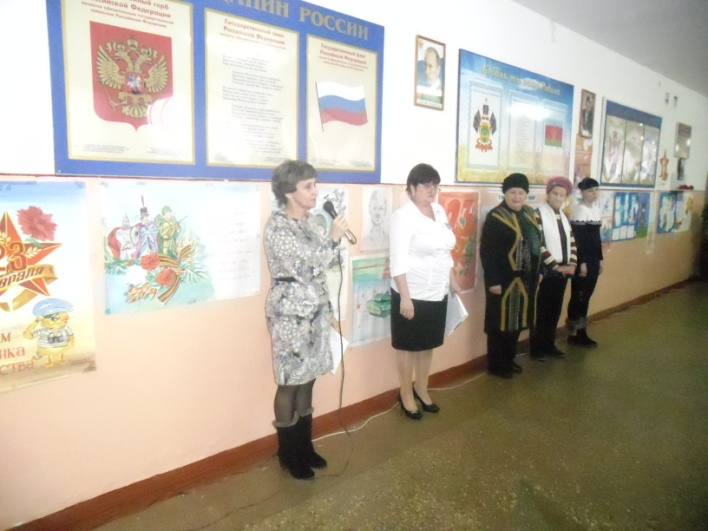 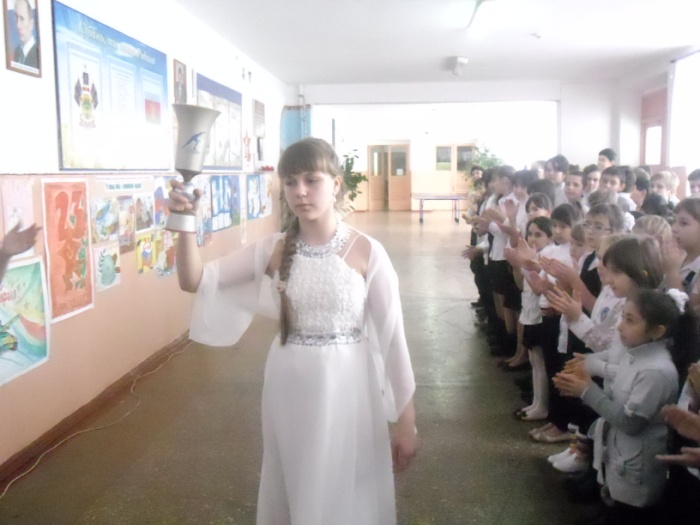 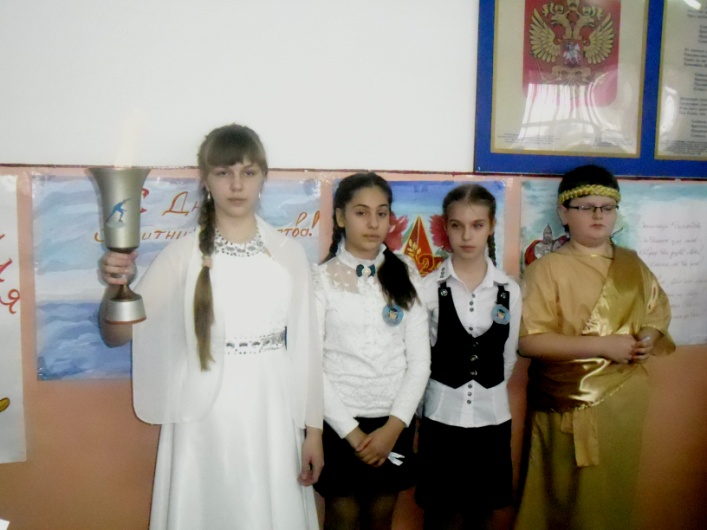 